嘉義縣大埔國民中小學111學年度雙語國家政策－口說英語展能樂學計畫國民中小學英語日活動成果報告表(表格不夠，請自行增列）活動名稱111學年度校內英語日活動暨課程領導計畫成果展111學年度校內英語日活動暨課程領導計畫成果展辦理日期111年12月22日(四)辦理地點大埔國中小 禮堂大埔國中小 禮堂參加人數160人(全校師生、家長)成果摘要-活動內容介紹及特色說明(列點說明)靜態展覽：分為主題課程、國際教育課程及團體實踐課程攤位，供來訪民眾、師生及外賓觀覽。英語日活動，國中及國小部進行節慶英語歌唱表演，另有幼兒園韻律舞蹈表演及熱音社成果發表，藉此活動展現學生平日團隊練習及合作的成果。邀請外師與大家同歡過節，口與交流讓學生在生活即能說出英文。靜態展覽：分為主題課程、國際教育課程及團體實踐課程攤位，供來訪民眾、師生及外賓觀覽。英語日活動，國中及國小部進行節慶英語歌唱表演，另有幼兒園韻律舞蹈表演及熱音社成果發表，藉此活動展現學生平日團隊練習及合作的成果。邀請外師與大家同歡過節，口與交流讓學生在生活即能說出英文。靜態展覽：分為主題課程、國際教育課程及團體實踐課程攤位，供來訪民眾、師生及外賓觀覽。英語日活動，國中及國小部進行節慶英語歌唱表演，另有幼兒園韻律舞蹈表演及熱音社成果發表，藉此活動展現學生平日團隊練習及合作的成果。邀請外師與大家同歡過節，口與交流讓學生在生活即能說出英文。靜態展覽：分為主題課程、國際教育課程及團體實踐課程攤位，供來訪民眾、師生及外賓觀覽。英語日活動，國中及國小部進行節慶英語歌唱表演，另有幼兒園韻律舞蹈表演及熱音社成果發表，藉此活動展現學生平日團隊練習及合作的成果。邀請外師與大家同歡過節，口與交流讓學生在生活即能說出英文。檢討或建議事項時間較倉促，學生練習嫌不足。可增加英語口說深度，加入會話或短劇模式更佳。準備收音較佳之器材，國小學生對於說英文較為膽怯，可多準備麥克風或是攜帶型，讓全場聽見主講學生聲音。時間較倉促，學生練習嫌不足。可增加英語口說深度，加入會話或短劇模式更佳。準備收音較佳之器材，國小學生對於說英文較為膽怯，可多準備麥克風或是攜帶型，讓全場聽見主講學生聲音。時間較倉促，學生練習嫌不足。可增加英語口說深度，加入會話或短劇模式更佳。準備收音較佳之器材，國小學生對於說英文較為膽怯，可多準備麥克風或是攜帶型，讓全場聽見主講學生聲音。時間較倉促，學生練習嫌不足。可增加英語口說深度，加入會話或短劇模式更佳。準備收音較佳之器材，國小學生對於說英文較為膽怯，可多準備麥克風或是攜帶型，讓全場聽見主講學生聲音。照片說明（4-10張）照片說明（4-10張）照片說明（4-10張）照片說明（4-10張）照片說明（4-10張）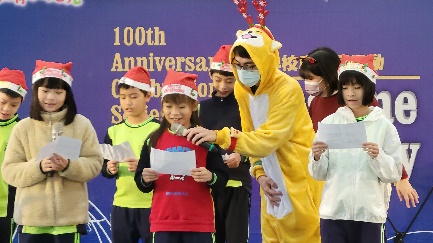 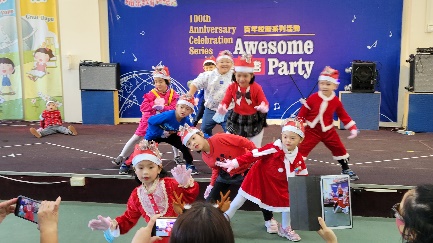 五年級的英語聖誕祝福五年級的英語聖誕祝福幼兒園韻律舞蹈表演串場炒熱氣氛幼兒園韻律舞蹈表演串場炒熱氣氛幼兒園韻律舞蹈表演串場炒熱氣氛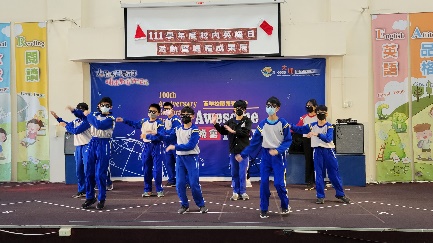 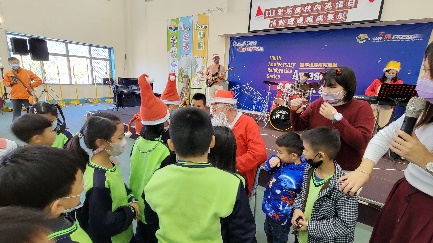 七年級生嘻哈英語舞蹈表演七年級生嘻哈英語舞蹈表演外師扮演聖誕老公公與學生同歡外師扮演聖誕老公公與學生同歡外師扮演聖誕老公公與學生同歡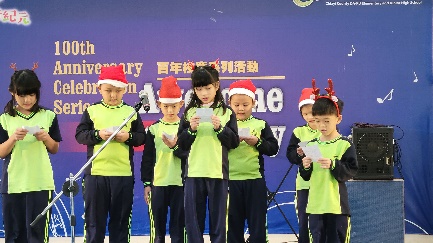 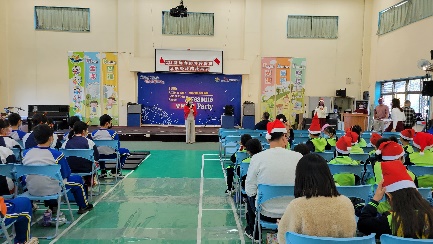 三年級英語歌唱三年級英語歌唱校長為英語日揭開序幕校長為英語日揭開序幕校長為英語日揭開序幕